About this formThis form should be completed and submitted with each service that you include in your portfolio.  It is designed to help you reflect on the whole process of planning and leading worship.  For this reason, you should start to complete this form as soon as you start your preparation for the service.Everyone needs to complete parts 1, 2b and 3 of this form.  Note that every service included in a portfolio now needs to include an exegesis of a relevant Bible passage in part 2b.  If you are involved in leading worship at this service, you also need to complete part 2a.  If you are preaching, you also need also to complete part 2c.The questions are designed to make you think – there may be other questions that suggest themselves as part of your reflecting.  Please note that all text boxes will expand as you type.Student DetailsName:	Student PIN:	At the time of this service, I am a:Worship Leader	Local Preacher On Note	Local Preacher On TrialService DetailsName of Church:		Date of Service:	Were you responsible for planning and leading this service?			Did another person (e.g. Mentor or Local Preacher) have primary responsibility?	Have you included all the supporting evidence required?				Have you included feedback from people who were present at the service?	Part 1 - PreparingIf another person is responsible for planning and leading this service, which aspects of the service am I leading? To what extent have we prepared together?What do I need to particularly take account of from previous feedback?How have I taken account of that feedback in my current preparation?What do I know about the congregation and context? (e.g. approx size and age range of congregation, special needs/disabilities, layout of worship area, liturgical season, any particular circumstances or limitations?)What further information might I need, and how am I going to get it? (e.g. any local customs, are children likely to be present for part or all of service?)What is/are my starting point(s) for preparing the service? Why? (e.g. lectionary readings, other Bible reading, theme, current events, hymn, felt led by God, theme chosen by others…)Part 2a – Leading WorshipAm I involving any members of the congregation in planning or leadership? In what way(s)?A list of some of the hymns/songs I have considered choosing for this service. How have I made my final choice?What forms of prayer am I using? (extempore, written by others, written by self, responsive, creative, physical etc) Why?In what ways are the chosen Bible passages being offered and opened up in the service (e.g. by reading, drama, hymns, prayers etc.)?Is it likely that children and young people will be present?  How am I particularly seeking to enable them to worship?How am I giving a sense of structure or flow to the service?  For example: How will those present be helped to gather/prepare for worship?What opportunities will there be for people to explore/engage?What opportunities will there be for people to respond?How will the service conclude and people be equipped for their daily lives?Is there anything I am deliberately leaving out of the service? Why?The final order of service (please give below):Part 2b – Close Reading of the Bible (exegesis)Note: This section should be completed for every service you include in your portfolio, whether you are a Worship Leader or Local Preacher in training.   If your service includes a sermon, the Bible passage will normally be of the main Bible passage on which you are basing your sermon.  If you are not preaching at this service, the Bible passage should be one used in the service, preferably one that inspired an element of worship such as a prayer, reflection or meditation.Refer to module-section 2.1, Prepare chapter 11 for more explanation of exegesis.  Long answers are not required as long as you include the key points.Bible passage:		How well did I know the passage initially?What did I notice about the way the passage was written – e.g. what type of literature is it, and how does it connect with other parts of the Bible?What did I notice when I compared different translations of the passage?What point did I think the writer was intending to make?What did I find out about background of the passage and the times when it was written -  e.g. its social, religious and political context?What did I discover from any Biblical commentaries or study notes that I used?In what ways was my own interpretation challenged or expanded by others’ interpretations?In a sentence, what is the good news for today from this text?Part 2c – Preaching the WordIn what ways is the ministry of the word connected with the rest of the service?  Did my ideas develop before, during or after preparation of other elements of the service?What form of delivery am I using for the ministry of the word? (e.g. three point sermon, narrative sermon, discussion, reflection, creative…) Why?In what ways am I seeking to encourage those in the congregation to engage with God through the ministry of the word?In what ways am I seeking to encourage those in the congregation to engage with one another and the world through the ministry of the word?Can I summarise in a sentence (or ‘tweet’) the ‘message’ of my sermon, or what I hope the ministry of the word will ‘do’ (e.g. encourage or challenge a particular attitude or behaviour, enable reflection on a theme)?As supporting evidence, you need to include in your portfolio at least one of these:A full script or transcript of your sermon/mediation/narrative/drama etc; An audio or video recording; detailed description of discussion or activity; You may include any other appropriate evidence, e.g. photographs or PowerPoint files.Part 3 – ReflectingComplete this section after preparing, but before the service.What, if anything, have I found difficult about preparing for the service?What risks am I taking during this service? In what ways am I challenging the congregation? How am I enabling people to feel safe enough to engage with the challenge?Complete this section soon after the service:Which aspects of the service was I most encouraged by?Which aspects went less well than I had hoped or anticipated?Were there any surprises?What feedback have I received? Does this support or challenge my own reflections?Where was I particularly aware of the presence of God? (This may be with hindsight, rather than at the time!)Knowing what I know now, would I have done anything differently?What things will I want to develop in my worship leading/ preaching in future, on the basis of this experience?SummaryThere are different requirements for what should be included in each type of portfolio, these are described fully in the Portfolio Guide, section 3.4.  Please take note of what your portfolio should include.As a checklist for you, your tutor, and the moderator, please tick boxes below to show which items this service includes [tick all boxes that apply]:Folder 2Service Planning & Reflection Form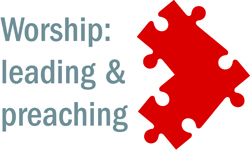 Leading of prayersPlanning of a 15-20 minute portion of a servicePlanning of a whole serviceUse of creativity in worshipUsing the gifts of others in leading worshipSermonExample of engaging with the Bible other than a sermonWorship for a multi-generational contextThemes relating to seasons of the Christian yearTutor’s CommentsTutor’s CommentsTutor’s CommentsTutor’s CommentsTutor’s AssessmentAre you satisfied that all items required to be submitted have been completed, and that the student has reflected thoroughly on the experience of planning and taking part in this act of worship?Tutor’s AssessmentAre you satisfied that all items required to be submitted have been completed, and that the student has reflected thoroughly on the experience of planning and taking part in this act of worship?Tutor’s AssessmentAre you satisfied that all items required to be submitted have been completed, and that the student has reflected thoroughly on the experience of planning and taking part in this act of worship?Tutor’s AssessmentAre you satisfied that all items required to be submitted have been completed, and that the student has reflected thoroughly on the experience of planning and taking part in this act of worship?MetNot Yet Met